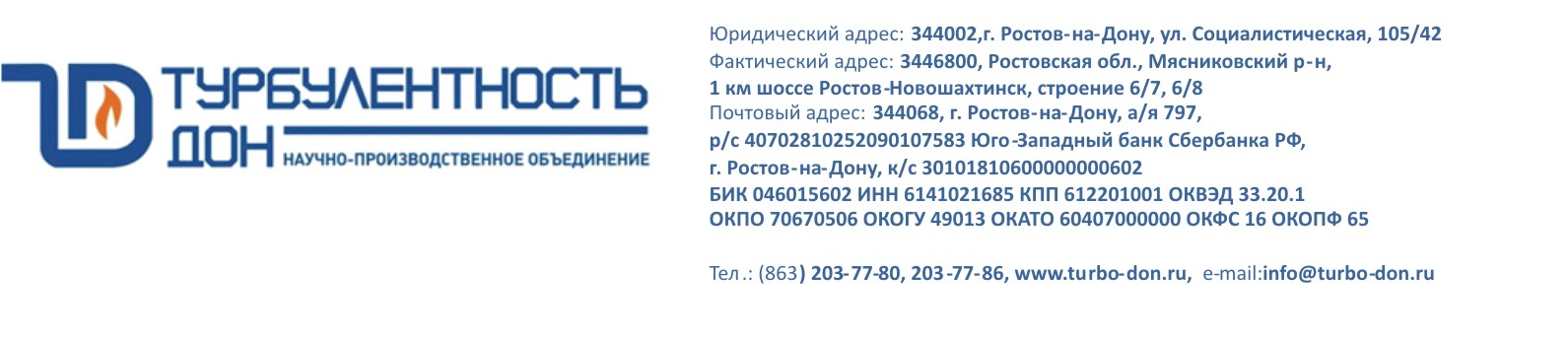 	ООО НПО «Турбулентность-ДОН»ИНН  6141021685, КПП 612201001Юр. Адрес: 346800, Ростовская обл., Мясниковский р-н, с. Чалтырь,1-й км шоссе Ростов-Новошахтинск, стр. № 6/8р/с  40702810252090107583	Юго-Западный Банк  Сбербанка РФ в г. Ростов-на-Донук/с 30101810600000000602БИК  046015602 Генеральный директор, действует на основании УставаАмураль Игорь Борисович